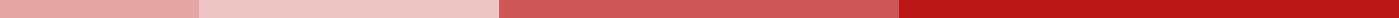 Graduation Program For Primary SchoolSunnydale Primary School Graduation Ceremony
Class of 2024
June 5, 2024, at 10:00 AM
Sunnydale Primary School Auditorium
123 Education Lane, Sunnydale, CAWelcome to the Graduation Ceremony of Sunnydale Primary School's Class of 2024!Today, we gather to celebrate the achievements and the journey of our young scholars as they complete their primary education and step forward into new academic adventures. We are proud of each student's growth and accomplishments.Program Schedule:10:00 AM - Processional MarchGraduates enter the auditorium to the traditional graduation march.Audience members are requested to stand.10:05 AM - National AnthemPerformed by the Sunnydale Primary School Choir.10:10 AM - Welcome AddressMrs. Elena Thompson, Principal of Sunnydale Primary School.10:20 AM - Student Performance"A Journey Through the Seasons" - A musical performance by the 5th Grade Class.10:35 AM - Guest Speaker AddressMr. David Lee, Local Author and Sunnydale Primary Alumni.10:50 AM - Presentation of CertificatesMrs. Elena Thompson and Class Teachers.Students will be called to the stage individually to receive their graduation certificates.11:20 AM - Valedictorian SpeechEmily Harris, Class Valedictorian.11:30 AM - Closing RemarksMr. Alan Rodriguez, Chairman of the Parent-Teacher Association.11:40 AM - Recessional MarchGraduates exit the auditorium.11:45 AM - ReceptionFamilies and guests are invited to join us in the school garden for refreshments and celebration.Special Notes:Please ensure your phones are on silent mode during the ceremony to avoid disruptions.Photography is allowed; however, we kindly ask that you remain seated to not obstruct the view of others.A professional photographer will be present to capture the ceremony. Photos will be available for purchase after the event.Congratulations to all our graduates and their families! Today marks the beginning of a new chapter filled with opportunities and adventures. We wish our students continued success and happiness in their future educational endeavors.Sunnydale Primary School
"Where Learning Shines Bright"